  VISITA AO Museo  MUVICLA (museo de maquinaria agricola clásica)    e Roteiro – Láncara.                                          Sábado-12-02-2022-9:15 h. en Castroverde-9:40 h. Gasolineira do CarqueixoXantarColectivo ou  individual, dependendo da pandemia.Aclaracións:Comunicade asistencia, , antes do día 9 de febreiro. Límite de prazas 24. Anotarase a participación por rigurosa orde de inscrición, preferencia dos/as socios/as. Xantar nun lugar o máis axeitado posible. Percorrido duns 8-9 km. (Pódese reducir e/ou adapatar, irá o bus cerca). Levar calzado axeitado. Prezo da viaxe-Visita ao Museo, xantar e autobús- (35 €)Comunicar asistencia en:Tlf. 659 52 39 60 //Enderezo electrónico: amigospatrimoniodecastroverde@gmail.com Esíximos manter todas as medidas de seguridade con respecto á pandemia, (obrigatorio máscara) e, exímese de toda responsabildade á Xunta Directiva e á Ascociación.                         MUVICLA (museo de maquinaria agricola clásica)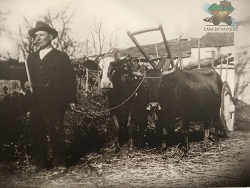 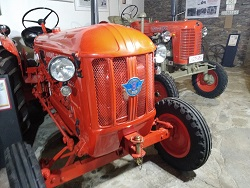                                              PAISAXES VAL DO RÍO NEIRA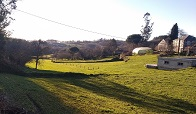 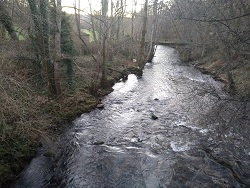 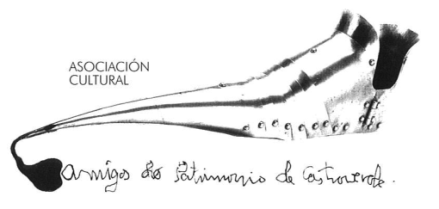 Asociación Amigos do Patrimonio de CastroverdeCIF 27.329.226; Nº Insc. 8993Travesía de Montecubeiro, 38 - 27120 Castroverde – LugoTlf. 659 52 39 60http://amigosdopatrimoniodecastroverde.gal/https://www.facebook.com/Asociación-Amigos-do-Patrimonio-de-Castroverde-929206073837352/Enderezo electrónico: amigospatrimoniodecastroverde@gmail.com